Заключениена проект решения Дубровского районного Совета народных депутатов «О бюджете муниципального образования «Дубровский район» на 2019 год и на плановый период 2020 и 2021 годов»п. Дубровка						     	      15.11.2018 года1.  Общие положения.Заключение Контрольно-счетной палаты Дубровского района  на проект решения Дубровского районного Совета народных депутатов «О бюджете  муниципального образования «Дубровский район» на 2019 год и на плановый период 2020 и 2021 годов» подготовлено  в соответствии с Бюджетным кодексом Российской Федерации, Положением «О Контрольно-счетной палате Дубровского района» и иными актами федерального и областного законодательства.Проект решения «О бюджете  муниципального образования «Дубровский район» на 2019 год и на плановый период 2020 и 2021 годов» внесен администрацией Дубровского района на рассмотрение в Дубровский районный Совет народных депутатов в срок, установленный в Порядке составления, рассмотрения и утверждения проекта бюджета муниципального образования «Дубровский район».2. Прогноз социально-экономического развития муниципального образования «Дубровский район».Базой для разработки прогноза социально-экономического развития муниципального образования на 2019 год и на плановый период 2020 и 2021 годов являются основные показатели социально-экономического развития района за предыдущие годы, итоги за отчетный период 2018 года, сценарные условия развития экономики Российской Федерации на период до 2024 года.В прогнозе учтены приоритеты и задачи, определенные Указом Президента Российской Федерации от 7 мая 2018 года № 204 "О национальных целях и стратегических задачах развития Российской Федерации на период до 2024 года".Прогноз социально-экономического развития муниципального образования на 2019 год и на плановый период 2020 и 2021 годов разработан на вариативной основе в составе базового, консервативного и целевого вариантов. За основу взят базовый вариант прогноза, который предполагает реализацию мероприятий, направленных на обеспечение темпов экономического роста. Будет продолжена реализация денежно-кредитной политики, направленной на сдерживание инфляции, сохранено тарифное регулирование, которые будут способствовать дальнейшему повышению инвестиционной активности частного сектора. Положительная динамика доходов населения будет поддерживать внутренний спрос и рост оборота розничной торговли.Пояснительная записка к прогнозу сформирована по показателям базового варианта прогноза, который взят за основу при формировании бюджета на 2019 год на плановый период 2020-2021 годов.Постоянное население района по состоянию на 1 января 2018 года насчитывает 17279 человек, в среднегодовом исчислении за 2017 год – 17460 человек. Официально к уровню прошлого года оно уменьшилось на 362 человека. Уменьшение численности населения района произошло за счет городского населения на 130 человек, за счет сельского населения – на 232 человека. Причинами ухудшения демографической ситуации является естественная убыль (147 человек) и миграционные процессы (215 человек).          Одной из основных отраслей реального сектора экономики района является сельское хозяйство, цель которого - увеличение объемов производства сельскохозяйственной продукции с помощью применения современных технологий.         В 2019 - 2021 годах прогнозируется увеличение объемов производства продукции сельского хозяйства в хозяйствах всех категорий.         Достижению этих показателей будут способствовать внедрение прогрессивных технологий, использование энергонасыщенной техники, а также финансовая поддержка товаропроизводителей аграрного комплекса.         В 2018 году ожидается объем инвестиций (в основной капитал) за счет всех источников финансирования в действующих ценах в сумме 72,6 млн. рублей или 80,7 процента в сопоставимой оценке к уровню 2017 года.         На прогнозируемый период 2019-2021 годы планируется рост объемов инвестиций в сопоставимой оценке в пределах 103,0 – 103,4 процента, в стоимостном выражении они составят 51,2 млн. рублей, 54,1 млн. рублей и 57,3 млн. рублей соответственно.        В сравнении с оценкой 2018 года в планируемом периоде 2019-2021 годах предполагается тенденция к небольшому росту вложений за счет собственных средств.          В 2018 году количество малых и средних предприятий оценивается в 71 единицу, среднесписочная численность работников в них 1016 человек.          В 2019-2021 годах прогнозируется сохранение количества малых предприятий.         К субъектам малого предпринимательства относятся и индивидуальные  предприниматели без образования юридического лица. В районе их число составляет около 340 человек. За последние четыре года число индивидуальных предпринимателей сократилось. Причины сокращения -  снижение покупательского спроса населения, высокая конкуренция. Основной сферой деятельности индивидуальных предпринимателей в настоящее время является торговля, бытовое обслуживание, общественное питание, сельское хозяйство, услуги автосервиса.        Численность рабочей силы в 2017 году составила 9400 человек, в 2018 году численность рабочей силы оценивается в 9300 человек.        Величина среднемесячной заработной платы в 2017 году сложилась с учетом военно-служищих Сещинского военного гарнизона в размере 22922 рубля,  в 2018 году - 23722 рубля (рост на 3,5 процента к уровню 2017 года).         В 2019-2021 годах прогнозируется ежегодный рост заработной платы в пределах 104,2 – 106,6 процентов. Величина среднемесячной заработной платы прогнозируется к 2021 году в размере 27675 рублей.         Ситуация на регистрируемом рынке труда продолжает оставаться достаточно стабильной. Численность безработных, зарегистрированных по состоянию на 1.01.2018 года - 69 человек, на 1.10.2018 года – 63 человека.         Современный потребительский рынок района характеризуется высокой товарной насыщенностью, развитой сетью предприятий торговли, общественного питания и бытового обслуживания. Его отличает в полной мере ориентированность на внутренний спрос. Товарная насыщенность потребительского рынка носит устойчивый характер и в полной мере соответствовать платежеспособному спросу населения на основные продукты питания, товары легкой промышленности и культурно-бытового назначения.         При формировании консолидированного бюджета Дубровского района на 2019-2021 годы учитывались существующая социально-экономическая ситуация в районе и прогнозные показатели развития района на данный период.         Доходы консолидированного бюджета района на 2019 год определены в сумме 292212,1 тыс. рублей, на 2020 год – 296534,1 тыс. рублей, на 2021 год – 294301,2 тыс. рублей.         Налоговые и неналоговые доходы прогнозируются в сумме 108486,0 тыс. рублей на 2019 год, 112709,0 тыс. рублей на 2020 год, 113202,0 тыс. рублей на 2021 год.         В 2019 году безвозмездные поступления прогнозируются в объеме 183 726,1 тыс. рублей, 2020 год – 183825,1 тыс. рублей, 2021 год - 181099,2 тыс. рублей.         Расходы консолидированного бюджета района на 2019 год определены в сумме 292965,4 тыс. рублей, 2020 год – 296935,2 тыс. рублей, 2021 год – 294791,1 тыс. рублей.         Проект консолидированного бюджета прогнозируется с дефицитом:2019 год - 753,3 тыс. рублей, 2020 год – 401,1 тыс. рублей, 2021 год – 490,0 тыс. рублей.3. Общая характеристика бюджета муниципального образования «Дубровский район».	Динамика основных параметров бюджета муниципального образования «Дубровский район» на 2019 год и на плановый период 2020 и 2021 годов характеризуется постепенным снижением доходов, сокращением расходов, снижением дефицита.Прогноз основных параметров бюджета на 2018 – 2021 годов представлен в таблице.* с учетом безвозмездных поступленийБюджет на трехлетний период прогнозируется  бездефицитный, по оценке 2018 года дефицит  составит 2853,4 тыс. рублей.4. Анализ соответствия проекта бюджета Бюджетному кодексу и иным законодательным актам.Проект бюджета на 2019 год и на плановый период 2020 – 2021 годов подготовлен в соответствии с требованиями Бюджетного кодекса Российской Федерации, Федерального закона от 06.10.1999 № 184-ФЗ «Об общих принципах организации законодательных (представительных) и исполнительных органов государственной власти субъектов Российской Федерации», Федерального закона от 06.10.2003 № 131-ФЗ «Об общих принципах организации местного самоуправления в Российской Федерации».Пунктом 1,2 проекта решения установлен перечень основных характеристик бюджета муниципального образования  на трехлетний период «общий объем доходов бюджета (в том числе налоговые и неналоговые доходы), общий объем расходов, дефицит (профицит) бюджета, верхний предел муниципального внутреннего долга». Доходы бюджета, как указано в ст.39 Бюджетного кодекса РФ, формируются в соответствии с бюджетным законодательством Российской Федерации, законодательством о налогах и сборах и законодательством об иных обязательных платежах. Прогнозирование собственных доходов бюджета муниципального образования проведено в соответствии со статьей 174.1 Бюджетного кодекса РФ, в условиях действующего на день внесения проекта решения о бюджете в законодательный орган налогового и бюджетного законодательства Российской Федерации, а также законодательства Российской Федерации и Брянской области. В пункте 3, 4, 5, 6 7, 8 проекта решения с приложениями  утверждаются прогнозируемые доходы на трехлетний период, нормативы распределения доходов, перечень главных администраторов доходов муниципального бюджета, перечень главных администраторов источников финансирования дефицита бюджета, перечень главных администраторов доходов – органов государственной власти Брянской области и Российской Федерации.Пунктами 9, 10, 11, 12, 13 проекта с приложениями устанавливается ведомственная и целевая структура расходов бюджета, распределение бюджетных ассигнований по разделам, объем бюджетных ассигнований на исполнение публичных нормативных обязательств, что соответствует ч.3.1. ст.184.1 Бюджетного кодекса РФ, а также объем бюджетных ассигнований дорожного фонда.Объемы межбюджетных трансфертов получаемые от других бюджетов и предоставляемые другим бюджетам устанавливаются в пунктах 14, 15 в соответствии с требованиями  Бюджетного кодекса РФ на трех летний периодПунктами 16, 17 установлен объем дотаций на выравнивание бюджетной обеспеченности поселений и установлен критерий выравнивания расчетной бюджетной обеспеченности на трех летний период.Распределение на трех летний период межбюджетный трансфертов установлено в пункте 18 (приложение10).Пунктом 19 проекта решения устанавливается объем Резервного фонда администрации. Планируемые объемы резервного фонда на трех летний период соответствует требованиям, установленным ст.81 и ст.81.1. Бюджетного кодекса РФ.Субсидии юридическим лицам предусмотренные приложением 7, установлены в пункте 20.Предельные размеры месячных должностных окладов проиндексировать в 1,043 раза с 1 октября 2018 года (пункт 21).Пункт 22 проекта решения устанавливает дополнительные основания для внесения изменений в сводную бюджетную роспись бюджета муниципального образования без внесения изменений в решение о бюджете, что соответствует ч.8 ст.217 Бюджетного кодекса РФ. В случаях изменения в 2019 году состава и (или) функций главных администраторов доходов осуществляется нормативным актом финансового управления администрации Дубровского района, установлено в пункте 23.Пунктом 24 установлено, что остатки средств бюджета на начало текущего года, за исключением остатков дорожного фонда и остатков неиспользованных межбюджетных трансфертов, имеющих целевое значение, в объеме до 100% могут направляться на покрытие временных кассовых разрывов.  Установлено, что  глава администрации, руководители муниципальных учреждений не вправе принимать в 2019 году решения приводящие к увеличению штанной численности муниципальных служащих, работников муниципальных учреждений (пункт 25).Главные распорядители бюджетных средств обеспечивают контроль эффективного и целевого использования средств (пункт 26).Приложением 11 к решению утвержден объем и структура источников внутреннего  финансирования дефицита бюджета на трех летний период (пункт 27).Предельный объем муниципального внутреннего долга на трех летний период утвержден в пункте 28.В пункте 29 установлен верхний предел муниципального внутреннего долга.Пунктом 30 решения предоставлено право  главе администрации Дубровского района осуществлять  списание задолженности безнадежной к взысканию.  В пункте 31 проекта определена форма и периодичность представления в Дубровский районный Совет народных депутатов и Контрольно-счетную палату Дубровского района информации и отчетности об исполнении бюджета муниципального образования  в соответствии с положениями главы 26 Бюджетного кодекса РФ.Приложением 12, пунктом 31 определены бюджетные ассигнования на осуществление бюджетных инвестиций на трех летний период.Решение вступает в силу с 1 января 2019 года и действует по 31 декабря 2019 года и подлежит официальному опубликованию.На основании изложенного, Контрольно-счетная палата приходит к выводу, что проект решения муниципального образования «Дубровский район» о бюджете на 2019 год и плановый период 2020 и 2021 годов в целом соответствует Бюджетному кодексу РФ и иным нормативным правовым актам.5. Доходы проекта бюджета муниципального образования «Дубровский район».Формирование доходной части бюджета муниципального образования на 2019-2021 годы осуществлялось в соответствии с нормами статьи 174.1 Бюджетного кодекса Российской Федерации, в условиях действующего бюджетного законодательства и законодательства о налогах и сборах с учетом положений нормативных правовых актов Российской Федерации и Брянской области, вступающих в силу с 1 января 2019 года и последующие годы.При расчетах показателей доходов использованы соответствующие прогнозируемые экономические показатели, учтены факторы, влияющие на величину объектов налогообложения и налоговой базы.Динамика показателей доходной части бюджета муниципального образования «Дубровский район» в 2017– 2021 годах представлена в таблицеДоходы проекта бюджета на 2019 год предусмотрены в объеме 271417,1 тыс. рублей, что выше ожидаемой оценки исполнения бюджета за 2018 год на 1524,1 тыс. рублей, или на 0,6 процента. В плановом периоде доходы бюджета прогнозируются в объеме 269662,1 тыс. рублей в 2020 году, и 266382,2 тыс. рублей в 2021 году, темп роста доходной части бюджета к предыдущему году прогнозируется на уровне 99,3% и 98,8% соответственно.В 2019 году увеличение поступлений налоговых и неналоговых доходов к утвержденному уровню 2017 года прогнозируется в объеме 4199,3 тыс. рублей, или на 5,4 процента, к ожидаемому исполнению – рост составит 929,0 тыс. рублей, или 1,1 процента.Темп роста налоговых и неналоговых  доходов в 2019 году к ожидаемой оценке 2018 года составит 100,6%, в 2020-2021 годах к предыдущему году – 99,3% и 98,8% соответственно.5.1 Налоговые доходы Налоговые доходы бюджета в 2019 году планируются в объеме  75908,0 тыс. рублей, темп роста к ожидаемой оценке 2018 года составит 104,4 процента. На плановый период 2020 и 2021 годов прогнозные показатели налоговых доходов составляют 79574,0 тыс. рублей и 78890,0 тыс. рублей, соответственно. Темп роста в плановом периоде к предыдущему году прогнозируется в размере 104,8% и 99,1 процента.В структуре доходов бюджета удельный вес налоговых доходов возрастет с 27,9% в 2019 году до 29,6% в 2021 году. В структуре налоговых и неналоговых доходов доля налоговых доходов имеет тенденцию к увеличению с 92,8% в 2019 году, до 92,9% в 2021 году.Основную долю налоговых доходов бюджета как в 2018 так и в трехлетней перспективе по прежнему будут составлять доходы от уплаты налога на доходы физических лиц.Динамика прогнозируемого поступления налоговых доходов представлена в таблицеВ прогнозируемом периоде по налогу на доходы физических лиц, при увеличении поступления абсолютных сумм, темп роста к уровню предыдущего года имеет тенденцию к увеличению.Поступление налога на доходы физических лиц в бюджет на 2019 год прогнозируется в сумме 63721,0 тыс. рублей, что на 6574,8 тыс. рублей, или 11,5% превышает плановый уровень бюджета 2017 года, или 3,8% выше ожидаемой оценки 2018 года.В структуре налоговых доходов бюджета на долю налога на доходы физических лиц в 2019 году приходится 84,0%, в 2020 и 2021 годах соответственно 84,1% и 90,2 процента.Расчет налога  произведен исходя из норматива отчислений, установленного Бюджетным кодексом Российской Федерации в муниципальный район по налогу, взимаемому на территориях сельских поселений  13%, по налогу, взимаемому на территориях городских поселений 5%   и 27%  дополнительного норматива отчислений  от налога на доходы физических лиц, заменяющего часть дотаций на выравнивание бюджетной обеспеченности муниципального района, согласно приложения № 14 к проекту Закона Брянской области «Об областном бюджете на 2019 год и на плановый период 2020 и 2021 годов».С учетом полномочий в сфере дорожной деятельности дифференцированные нормативы от акцизов на нефтепродукты с 1 января 2015 года  установлены  муниципальному образованию «Дубровский район» в размере 100%. Дифференцированный норматив отчислений в бюджет МО «Дубровский район», согласно приложению №3 к закону Брянской области «Об областном бюджете на 2019 год  и на плановый период 2020 и 2021 годов» составляет 0,1247 процента.Поступление в бюджет акцизов по подакцизным товаром (продукции), производимым на территории Российской Федерации, на 2019 год прогнозируется в сумме 3988,0 тыс. рублей, что на 900,5 тыс. рублей выше планового периода 2017 года и выше на 830,0 тыс. рублей оценки 2018 года, темп роста составит 129,2% и 126,3% соответственно. В плановом периоде поступление акцизов прогнозируется на 2020 год в сумме 4441,0 тыс. рублей, на 2021 год –5020,0 тыс. рублей. Темп роста к предшествующему году в 2020 году составит 111,4%, в 2021 году – 113,0 процента.  В структуре налоговых доходов бюджета на долю акцизов в 2019 году приходится 5,2%, в 2020 – 5,6% и 2021 году 6,4 процента.   По налогу на совокупный доход в 2019-2020 годах темп роста составляет 80,7% и 102,0%, соответственно, в 2021 году поступлений не запланировано. В состав налогов на совокупный доход вошли следующие налоги:- единый налог на вмененный доход для отдельных видов деятельности;- единый сельскохозяйственный налог;- налог, взимаемый в связи с применением патентной системы налогообложения.Объем поступления в бюджет государственной пошлины на 2019 год прогнозируется в сумме 1500,0 тыс. рублей, что на 150,0 тыс. рублей, или на 11,1% выше оценки 2018 года.Прогнозируемый объем поступлений государственной пошлины на 2019 год определен с учетом ее фактического поступления в 2017 году, оценки поступления в 2018 году, а также прогнозных показателей, представленных главными администраторами платежа.В плановом периоде сумма прогнозных поступлений госпошлины в бюджет на 2020 год составляет 1420,0 тыс. рублей, на 2021 год – 1450,0 тыс. рублей. Темп роста к предыдущему году составляет 94,7% и 102,1% соответственно.Доходы бюджета по прочим налогам и сборам прогнозируются на 2019 год в сумме 1,0 тыс. рублей. В структуре налоговых доходов на долю налога приходится 0,001 процента. Поступление налога в бюджет в 2020 и 2021 году  прогнозируется в сумме 1,0 тыс. рублей соответственно.5.2 Неналоговые доходы Неналоговые доходы бюджета в 2019 году планируются в объеме  5914,0 тыс. рублей, темп роста к ожидаемой оценке 2018 года составит 72,0 процента. На плановый период 2020 и 2021 годов прогнозные показатели неналоговых доходов составляют 5894,0 тыс. рублей и 6024,0 тыс. рублей, соответственно. Темп роста в плановом периоде к предыдущему году прогнозируется в размере 99,7% и 102,2 процента.В структуре доходов бюджета удельный вес неналоговых доходов составит 2,2% в 2019 году. В структуре налоговых и неналоговых доходов доля неналоговых доходов имеет тенденцию к снижению с 7,2% в 2019 году, до 6,9%,7,1% в 2020 и 2021 годах соответственно.Динамика прогнозируемого поступления неналоговых доходов представлена в таблицеДоходы от использования имущества, находящегося в муниципальной собственности в проекте бюджета на 2019 год занимают 51,1% неналоговых доходов и прогнозируются в объеме 3021,0 тыс. рублей.Темп роста прогноза доходов от использования имущества муниципальной собственности в 2019 году к плановому уровню 2017 года составляет 81,8%, к ожидаемой оценке 2018 года – 98,7 процента.В плановом периоде сумма прогнозных поступлений в бюджет на 2020 год составляет 3031,0 тыс. рублей, на 2021 год – 3041,0 тыс. рублей. Темп роста к предыдущему году – 100,3%  соответственно.Платежи при пользовании природными ресурсами прогнозируются на 2019 год в сумме 233,0 тыс. рублей. В структуре неналоговых доходов на долю платежей приходится 3,9 процента. Поступление в бюджет в 2020 и 2021 годах прогнозируется в сумме 233,0 тыс. рублей каждого планируемого года.Доходы от оказания платных услуг и компенсации затрат в проекте бюджета на 2019 год занимают 11,2% неналоговых доходов и прогнозируются в объеме 660,0 тыс. рублей.Темп роста прогноза доходов от  оказания платных услуг и компенсации затрат в 2019 году к плановому уровню 2017 года составляет 54,9%, к ожидаемой оценке 2018 года – 115,6 процента.В плановом периоде сумма прогнозных поступлений в бюджет на 2020 год составляет 670,0 тыс. рублей, на 2021 год – 670 тыс. рублей. Темп роста к предыдущему году – 101,5% и 100,0%  соответственно.Доходы от продажи материальных и нематериальных активов прогнозируются на 2019 год в сумме 400,0 тыс. рублей. Темп роста прогноза доходов от  продажи активов в 2019 году к плановому уровню 2017 года составляет 13,6%, к ожидаемой оценке 2017 года доходы составят 14,8 процента. В структуре неналоговых доходов на долю доходов от продажи активов  приходится 6,8 процента. Поступление в бюджет в 2020 и 2021 годах прогнозируется в сумме 460,0 тыс. рублей и 480,0 тыс. рублей соответственно.Штрафы, санкции, возмещение ущерба в проекте бюджета на 2019 год занимают 27,0% неналоговых доходов и прогнозируются в объеме 1600,0 тыс. рублей. Темп роста прогноза в 2019 году к ожидаемой оценке 2018 года – 94,1 процента. В плановом периоде сумма прогнозных поступлений в бюджет на 2020 год составляет 1500,0 тыс. рублей, на 2021 год – 1600,0тыс. рублей. Темп роста к предыдущему году – 93,7% и 100,0 соответственно.5.3 Безвозмездные поступления.При планировании бюджета учтены объемы безвозмездных поступлений, предусмотренные проектом бюджета муниципального образования «Дубровский район» на 2019 год и на плановый период 2020 и 2021 годов».Общий объем безвозмездных поступлений на 2019 год предусмотрен в сумме 189595,1 тыс. рублей, к утвержденному объему бюджета 2017 года снижение составляет 42542,5 тыс. рублей, или 18,3%, к оценке 2018 года – 595,1 тыс. рублей, или 100,3 процента.В общем объеме доходов бюджета безвозмездные поступления составляют 69,8%, что на 5,1 процентного пункта ниже утвержденного уровня 2017 года (74,9%), и на 0,2 процентного пункта меньше оценки 2018 года (70,0%).Сокращение безвозмездных поступлений обусловлено сложившийся практикой распределения объемов целевых межбюджетных трансфертов  областного бюджета в ходе его исполнения.В структуре безвозмездных поступлений в 2019 году наибольший удельный вес занимают субвенции – 72,7% от общего объема безвозмездных поступлений. Темп роста к уровню исполнения 2017 года составляет 81,7%, к оценке исполнения 2018 года – 100,3 процента. Субвенции в 2019 году прогнозируются в объеме 137879,6 тыс. рублей. Дотации занимают 0,02% от общего объема безвозмездных поступлений. Общий объем дотаций на 2019 год запланирован ниже уровня 2017 года на 99,92% и ниже оценки 2018 года на  17,5 процента.Общий объем дотаций на 2019 год прогнозируется в сумме 45,2 тыс. рублей, из них 87,1% составляет дотация на выравнивание бюджетной обеспеченности в сумме 39399,0 тыс. рублей. Дотации на поддержку мер по обеспечению сбалансированности бюджетов муниципальных районов на 2019 год запланирована в сумме 5839,0 тыс. рублей, или 12,9% общего объема дотаций.Субсидии в 2019 году прогнозируются в объеме 608,4 тыс. рублей, что составляет 0,3% общего объема безвозмездных поступлений. Темп роста к уровню 2017 года составляет 1,2%, к оценке 2018 года – 18,4 процента. Сокращение субсидий на стадии проектирования бюджета связано с отсутствием объемов по отдельным видам субсидий и обусловлено корректировкой областными органами их объемов в ходе исполнения бюджета.Поступление иных межбюджетных трансфертов на 2019 год проектом предусмотрено в объеме 5869,0 тыс. рублей. В общем объеме безвозмездных поступлений на долю иных межбюджетных трансфертов в 2019 году приходится 3,1 процента. 6. Расходы проекта бюджета муниципального образования «Дубровский район»Объём расходов, определенный в проекте «О бюджете муниципального образования «Дубровский район» на 2019 год и на плановый период 2020 и 2021 годов», составляет в 2019 году – 271417,1 тыс. рублей, 2020 году – 269662,1 тыс. рублей, 2021 году – 266382,2 тыс. рублей.   Информация об объемах планируемых расходов в разрезе разделов бюджетной классификации расходов в 2019-2021 годов и в сравнении с объемами бюджета 2017 года и оценки 2018 года представлена в таблице                           (тыс. рублей)По отношению к объему расходов, утвержденных  на 2017 год, расходы определенные в проекте бюджета на 2019 год меньше на 18,5%, или на 61607,4 тыс. рублей, к уровню оценки 2018 года расходы определены в проекте меньше на 0,5%, или на 1311,3 тыс. рублей.Основная причина – областной бюджет на 2019 год и плановый период 2020 и 2021 годов, как и в прежние периоды, сформирован в условиях отсутствия распределения по регионам значительного объема межбюджетных трансфертов из федерального бюджета.Приоритетными направлениями расходов бюджета на 2019 год и на плановый период 2020 и 2021 годов, являются социальная политика и национальная экономика.Объем расходов по отраслям так называемого «социального блока» (образование, культура, социальная политика, физическая культура и спорт) составит в 2019 году 84,1% объема расходов бюджета (228291,8 тыс. рублей). Из них наибольший удельный вес занимают расходы по разделу 07 «Образование», объем которых составляет в расходах 2019 года – 70,4% (191188,7 тыс. рублей).В качестве одного из основных приоритетов бюджетной политики района по-прежнему  будет являться  исполнение установленных публично-нормативных обязательств:2019 год – 6938,0 тыс. рублей (2,6% общего объема расходов);2020 год – 7143,7 тыс. рублей (2,7% общего объема расходов);2021 год – 7345,1 тыс. рублей (2,8% общего объема расходов).Проектом бюджета на трехлетний период определено, что расходы будут осуществляться по 10 разделам бюджетной классификации.Расходы бюджета по разделу 01 «Общегосударственные расходы» определены в проекте в следующих объемах: 2019 год – 30428,6 тыс. рублей; 2020 год – 28117,3 тыс. рублей; 2021 год – 26097,2 тыс. рублей.Анализ динамики расходов бюджета по данному разделу показывает, что по сравнению с 2017 годом отмечается снижение расходов на 24,3% и в сравнении с оценкой 2018  года отмечается увеличение расходов в 2019 году на 1,6 процента. Снижение отмечается и в последующих годах. В общем объеме расходов бюджета доля расходов по разделу 01 «Общегосударственные расходы» в 2019 году составляет 11,2%, в  2020 году – 10,4%, в 2021 году – 9,8 процента.Расходы бюджета по разделу 01 «Общегосударственные расходы» в соответствии с ведомственной структурой на трехлетний период будут осуществлять 5 главных распорядителей бюджетных средств. Наиболее значительный объем запланирован в отношении администрации Дубровского района, на долю которой будет приходиться в 2019 году 75,9%, в 2020 году – 74,5%, в 2021 году – 71,1 процента.Расходы по разделу 02 «Национальная оборона» определены проектом в объеме на 2019 год 594,8 тыс. рублей, на 2020 год – 594,8 тыс. рублей, на 2021 год – 594,8 тыс. рублей. Расходы бюджета по разделу 02 «Национальная оборона» в соответствии с ведомственной структурой на трехлетний период будет осуществлять 1 главный распорядитель бюджетных средств – администрация Дубровского района. Расходы по разделу 03  «Национальная безопасность и правоохранительная деятельность» запланированы в следующих объемах:2019 год – 3153,2 тыс. рублей;2020 год – 3074,0 тыс. рублей;2021 год – 2176,7 тыс. рублей.Анализ динамики расходов бюджета по данному разделу показывает, что в 2019 году, по сравнению с 2017 и 2018 годом отмечается увеличение расходов на 85,3% и на 28,1% соответственно, увеличение отмечается и в последующих годах.Расходы бюджета по данному разделу в соответствии с ведомственной структурой на трехлетний период будет осуществлять 1 главный распорядитель бюджетных средств – администрация Дубровского района. Расходы по разделу 04 «Национальная экономика» определены проектом:2019 год – 6667,3 тыс. рублей;2020 год – 6420,3 тыс. рублей;2021 год – 6337,1 тыс. рублей.Анализ и динамика расходов бюджета по данному разделу показывает снижение расходов по отношению к уровню 2017 года на 87,1%,к уровню оценки 2018 года на 6,8%, снижение отмечается и в последующих годах.В общем объеме расходов бюджета расходы раздела 04 «Национальная экономика» в 2019 году составят 2,5%, в 2020 – 2,4%, в 2021 – 2,4 процента.Расходы бюджета по разделу 02 «Национальная экономика» в соответствии с ведомственной структурой на трехлетний период будут осуществлять 2 главных распорядителя бюджетных средств: Расходы по разделу 05 «Жилищно-коммунальное хозяйство» определены в проекте бюджета в объемах:2019 год –   217,2 тыс. рублей;2020 год –   977,2 тыс. рублей;2021 год –   120,0 тыс. рублей.Расходы бюджета по разделу 05 «Жилищно-коммунальное хозяйство» в соответствии с ведомственной структурой на трехлетний период будет осуществлять 1 главный распорядитель бюджетных средств – администрация Дубровского района. Анализ динамики расходов бюджета показывает снижение расходов по отношению к 2017 году в 2019 году на 99,1 процента. К оценке 2018 года снижение расходов составляет 89,3%, объясняется отсутствием распределения областных средств на момент формирования проекта бюджета.По разделу 07 «Образование» расходы в проекте определены в объемах:2019 год – 185951,3 тыс. рублей;2020 год – 182364,2 тыс. рублей;2021 год – 181094,7 тыс. рублей.В общем объеме расходов бюджета расходы раздела 07 «Образование» в 2019 году составят 68,5 процента.Расходы бюджета по разделу 07 «Образование» в соответствии с ведомственной структурой на трехлетний период будут осуществлять 2 главных распорядителя бюджетных средств:Расходы по разделу 08 «Культура» в проекте  бюджета запланированы в объемах:2019 год – 20144,3 тыс. рублей;2020 год – 15006,8 тыс. рублей;2021 год – 14940,8 тыс. рублей.Планируемые расходы 2019 года по сравнению с уровнем 2017 года (23200,0 тыс. рублей) ниже на 13,2%, по сравнению с оценкой 2018 года (22039,0 тыс. рублей) ниже на 8,6 процента.Доля расходов по разделу культура в структуре районного бюджета в 2019 году составит 7,4 процента.Расходы бюджета по разделу 08 «Культура» в соответствии с ведомственной структурой на трехлетний период будет осуществлять 1 главный распорядитель бюджетных средств – администрация Дубровского района. Расходы раздела 10 «Социальная политика» определены в проекте следующим образом:2019 год – 16223,8 тыс. рублей;2020 год – 21943,9 тыс. рублей;2021 год – 20838,9 тыс. рублей.В общем объеме бюджета в 2019 году доля расходов по разделу составит 6,0 процента. К оценке 2018 года - 89,5%, к уровню 2017 года – 103,4 процента.Расходы бюджета по разделу 10 «Социальная политика» в соответствии с ведомственной структурой на трехлетний период будет осуществлять 2 главный распорядитель бюджетных средств:По разделу 11 «Физическая культура и спорт» расходы проектом бюджета определены в объеме:2019 год – 5949,5 тыс. рублей;2020 год – 5949,5 тыс. рублей;2021 год – 5949,5 тыс. рублей.В общем объеме бюджета в 2019 году доля расходов по разделу составит 2,2 процента. Расход по разделу по сравнению с 2017 годом возросли в 7,2 раза, к оценке 2018 года возросли в 6,4 раза. Расходы бюджета по разделу 11 «Физическая культура и спорт» в соответствии с ведомственной структурой на трехлетний период будет осуществлять 1 главный распорядитель бюджетных средств – администрация Дубровского района. Расходы по разделу 14 «Межбюджетные трансферты общего характера бюджетам бюджетной системы Российской Федерации» бюджетные обязательства в проекте на 2019-2021 годы определены в следующих объемах:2019 год – 2087,0 тыс. рублей;2020 год – 2087,0 тыс. рублей;2021 год – 2087,0 тыс. рублей.Объем межбюджетных трансфертов общего характера по сравнению с оценкой 2018 года характеризуется снижением на 12,8%, в абсолютном выражении – на 306,0 тыс. рублей.Расходы бюджета по  данному разделу в соответствии с ведомственной структурой на трехлетний период будет осуществлять 1 главный распорядитель бюджетных средств – финансовое управление администрации Дубровского района.Условно утвержденные расходы бюджета предусмотрены на плановый период в соответствии со статьей 184.1 Бюджетного кодекса Российской Федерации в объеме не менее соответственно 2,5 и 5 процентов общего объема расходов бюджета (без учета расходов бюджета, предусмотренных за счет межбюджетных трансфертов из других бюджетов бюджетной системы Российской Федерации, имеющих целевое назначение).2019 год  - 0,0 тыс. рублей;2020 год – 3127,1 тыс. рублей;2021 год – 6145,5 тыс. рублей.7. Расходы главных распорядителей бюджета муниципального образования «Дубровский район»Ведомственная структура расходов бюджета на 2018-2020 годы сформирована в разрезе 6 главных распорядителей бюджетных средств.Данные о главных распорядителях средств бюджета, обеспечивающих исполнение бюджетных расходов, представлены в таблице, тыс. рублей.В составе главных распорядителей средств бюджета муниципального образования можно выделить одного распорядителя, обеспечивающего исполнение бюджетных расходов в максимальных объемах, объем по которым с 2019 по 2021 год соответствует 59,7%, 58,9%, 59,1% соответственно, к ним относится Отдел образования администрации Дубровского района. Администрация Дубровского района в соответствии с Уставом муниципального образования «Дубровский район» является органом местного самоуправления и осуществляет исполнительно-распорядительные функции при решении вопросов местного значения.Объем бюджетных ассигнований главному распорядителю бюджетных средств – администрации Дубровского района  на 2019 год планируется в объеме  100010,7 тыс. рублей, 2020 год – 98435,1 тыс. рублей, 2021 год – 93103,0 тыс. рублей. Структура состоит из 8 разделов.  Наибольший удельный вес в структуре расходов администрации Дубровского района составят расходы по разделу 07 «Образование» - 25,2%, по разделу  01 «Общегосударственные расходы» - 23,1 процента, по разделу 10 «Социальная политика» – 15,0 процента.  Дубровский районный Совет народных депутатов действует на основании Устава муниципального образования Дубровский район и является представительным органом муниципальной власти.Удельный вес расходов главного распорядителя в структуре расходов  бюджета составляет 0,15 процента, расходы определены в объеме 397,0 тыс. рублей на 2019 год. На 2020 и 2021 года планируется 400,6 тыс. рублей и 404,2 тыс. рублей соответственно. Структура состоит из одного раздела 01 «Общегосударственные расходы».	Доля расходов финансового управления администрации Дубровского района в расходах бюджета муниципального образования «Дубровский район» в 2019 году составляет 2,5 процента или 6745,2 тыс. рублей.  Объем расходов на 2020 и2021 года определен в сумме 9933,2 тыс. рублей, 13070,1 тыс. рублей соответственно.Структура представлена двумя разделами:01 «Общегосударственные расходы», 14 «Межбюджетные трансферты общего характера бюджетам субъектов Российской Федерации и муниципальных образований».Наибольший удельный вес в структуре расходов занимают общегосударственные расходы – 69,1 процента.Контрольно-счётная палата Дубровского района действует на основании Положения  и является органом местного самоуправления, постоянно действующим органом внешнего муниципального финансового контроля.Удельный вес расходов главного распорядителя в структуре расходов  бюджета муниципального образования «Дубровский район» в 2019 году составляет 0,15 процента и запланирован в сумме 405,2,0 тыс. рублей, на 2020 год – 408,7 тыс. рублей, на 2021 год – 412,4 тыс. рублей. Структура состоит из одного раздела 01 «Общегосударственные расходы».Комитету правовых и имущественных отношений администрации Дубровского района планируется  объем бюджетных ассигнований на 2019 год в объеме  1873,1 тыс. рублей, 2020 год – 1636,2 тыс. рублей, 2021 год – 1899,4  тыс. рублей.Удельный вес расходов главного распорядителя в структуре расходов  бюджета муниципального образования в 2019 году составляет 0,7 процента.Структура представлена одним разделом 01 «Общегосударственные расходы». 8. Финансово-экономическая экспертиза муниципальных программ муниципального образования «Дубровский район».В соответствии с бюджетным кодексом Российской Федерации проект бюджета муниципального образования «Дубровский район» на 2019 год и на плановый период 2020 и 2021 годов, сформирован в программной структуре расходов на основе 4 муниципальных программ. Разработка муниципальных программ осуществляется на основании перечня муниципальных программ утвержденных постановлением администрации Дубровского района 29 октября 2018 года №761.Перечень муниципальных программ содержит наименования муниципальных программ и периоды их реализации, наименования ответственных исполнителей. В соответствии с порядком разработки, реализации и оценки эффективности муниципальных программ муниципального образования «Дубровский район», утвержденного постановлением администрации Дубровского района от 26.10.2018 года № 744, разработаны 4 муниципальные программы:- Реализация отдельных полномочий муниципального образования «Дубровский район» на 2019-2021 годы;- Развитие образования Дубровского района на 2019-2021 гг.;- Развитие культуры и сохранение культурного наследия Дубровского района (2019 – 2021 годы);- Управление муниципальными финансами Дубровского района (2019-2021 годы).В составе материалов, направленных для подготовки заключения на проект бюджета на 2019 год и плановый период 2020 и 2021 годов, представлены проекты муниципальных программ, срок реализации которых 2019-2021 годы.Распределение расходов бюджета муниципального образования «Дубровский район» по муниципальным  программам и непрограммным направлениям деятельности на 2019 – 2021 годы утверждены  приложением №9 к проекту решения и сводной бюджетной росписью.Наибольший объем финансирования запланирован на реализацию мероприятий муниципальной программы «Развитие образования Дубровского района  на 2019 - 2021 годы».В 2019 году на долю выше указанной программы приходится в 2019 году – 64,7%, 2020 году – 64,7%, 2021 году -  65,8 процента.                                                                                           тыс. рублейМуниципальная программа «Реализация отдельных полномочий муниципального образования «Дубровский район» на 2019-2021 годы разработана в соответствии с прогнозируемой потребностью.Динамика и структура расходов на финансовое обеспечение реализации муниципальной программы по бюджетам всех уровней представлены в таблице, тыс. рублейНаибольший объем финансирования запланирован на мероприятия осуществляемые за счет собственных средств бюджета района – 78,5%, 71,6% и 71,1% соответственно к планируемым годам. Ответственным исполнителем муниципальной программы «Реализация отдельных полномочий муниципального образования «Дубровский район» на 2019-2021 годы определена администрация Дубровского района. Разработана муниципальная программа «Развитие образования Дубровского района на 2019-2021 годы».Динамика и структура расходов на финансовое обеспечение реализации муниципальной программы по бюджетам всех уровней представлены в таблице, тыс. рублейНаибольший объем финансирования запланирован на мероприятия осуществляемые за счет средств областного бюджета – 70,4%, 71,7% и 71,8% соответственно. Ответственным исполнителем муниципальной программы «Развитие образования Дубровского района на 2019-2021 годы» определен отдел образования администрации Дубровского района. Муниципальная программа «Развитие культуры и сохранение культурного наследия Дубровского района (2019 – 2021 годы) разработана в соответствии с прогнозируемой потребностью.Целью муниципальной программы является сохранение культурного и исторического наследия, расширения доступа населения к культурным ценностям и информации, реализация стратегической роли культуры как духовно-нравственного основания развития личности и государства, единства российского общества. Динамика и структура расходов на финансовое обеспечение реализации муниципальной программы по бюджетам всех уровней представлены в таблице, тыс. рублейНаибольший объем финансирования запланирован на мероприятия осуществляемые за счет собственных средств бюджета района – 71,7%, 99,0% и 99,0% соответственно.Ответственным исполнителем муниципальной программы «Развитие культуры и сохранение культурного наследия Дубровского района (2019 – 2021 годы)»  определена администрация Дубровского района. Муниципальная программа «Управление муниципальными финансами Дубровского района» (2019-2021 годы) разработана в соответствии с прогнозируемой потребностью.Цель муниципальной программы является обеспечение сбалансированности и устойчивости бюджетной системы, повышение качества управления муниципальными финансами района. Динамика и структура расходов на финансовое обеспечение реализации муниципальной программы по бюджетам всех уровней представлены в таблице, тыс. рублейНаибольший объем финансирования запланирован на мероприятия осуществляемые за счет собственных средств – 89,7%, 89,8% и 89,9% соответственно. Ответственным исполнителем муниципальной программы «Управление муниципальными финансами Дубровского района» (2019-2021 годы)  определено финансовое управление администрация Дубровского района. В соответствии с проектом решения бюджетные ассигнования на осуществление непрограммной деятельности предусмотреные на 2019- 2021 годы представлены в таблице.                                                                                       Тыс. рублейНепрограммная часть бюджета определена в сумме  912,4 тыс. рублей – 2019 год, 3986,5 тыс. рублей – 2020 год, 7012,2 тыс. рублей -2021 год. В нее вошли расходы на организацию и проведение выборов, обеспечение деятельности представительного органа муниципального образования – Дубровского районного Совета народных депутатов, обеспечение деятельности Контрольно - счётной палаты Дубровского района и резервный фонд администрации Дубровского района.9. Взаимоотношения между бюджетом муниципального образования «Дубровский район» и бюджетами поселенийВзаимоотношения бюджета муниципального образования «Дубровский район» с бюджетами поселений на 2019 год сформированы в соответствии с положениями Бюджетного кодекса Российской Федерации, Федерального закона от 6 октября 2003 года №131-Фз «Об общих принципах организации местного самоуправления в Российской Федерации», закона Брянской области от 2 ноября 2016 года №89-З «О межбюджетных отношениях в Брянской области», законов Брянской области о наделении органов местного самоуправления отдельными полномочиями и Основными направлениями бюджетной политики на 2019 год и на плановый период 2020 и 2021 годов.Общий объем межбюджетных трансфертов бюджетам поселений:2019 год – 3592,0 тыс. рублей;2020 год – 2802,0 тыс. рублей;2021 год – 2802,0 тыс. рублей.Структура межбюджетных трансфертов представлена в таблице, тыс. рублейВ структуре межбюджетных трансфертов, наибольший удельный вес занимают «иные межбюджетные трансферты».10. Источники финансирования дефицита бюджетаПроект бюджета муниципального образования «Дубровский район» на 2019 год и плановый период 2020 и 2021 годов прогнозируется сбалансированным по доходам и расходам.Приложением 11 к проекту решения определены источники внутреннего финансирования дефицита бюджета муниципального образования «Дубровский район».                                                    тыс. рублей11. Муниципальный долг, программа внутренних заимствований,  программа муниципальных гарантий муниципального образования «Дубровский район»Проектом решения о бюджете муниципального образования «Дубровский район» на 2019 год и на плановый период 2020 и 2021 годов утвержден предельный объем муниципального внутреннего долга на 2019 год – 0,0 рублей, на 2020 год – 0,0 рублей, на 2021 год – 0,0 рублей.Проектом решения не предусмотрены  программы муниципальных внутренних заимствований муниципального образования «Дубровский район» на  2019 год и на плановый период 2020 и 2021 годов. Проектом программы муниципальных гарантий муниципального образования «Дубровский район» на  2019 год и на плановый период 2020 и 2021 годов предоставление муниципальных гарантий не планируется, приложение №11 к решению.12. ВыводыПроект решения «О бюджете  муниципального образования «Дубровский район» на 2019 год и на плановый период 2020 и 2021 годов» внесен администрацией Дубровского района на рассмотрение в Дубровский районный Совет народных депутатов в срок, установленный в Порядке составления, рассмотрения и утверждения проекта бюджета муниципального образования «Дубровский район». Проект решения в целом соответствует Бюджетному кодексу РФ и иным нормативным правовым актам.13. ПредложенияНаправить заключение на проект бюджета  муниципального образования «Дубровский район» на 2019 год и на плановый период 2020 и 202 годов в Дубровский районный Совет народных депутатов с предложением принять проект бюджета муниципального образования «Дубровский район» на 2019 год и на плановый период 2020 и 2021 годов.И. о председателя 					Н.А. Дороденкова 								  Один экземпляр заключения получен ____________________                                                                       13.12.2018 года  Показатели2018 год(оценка)2019 год2020 год2021 годПоказателитыс. рублейтыс. рублейтыс. рублейтыс. рублейБюджет муниципального образования «Дубровский районБюджет муниципального образования «Дубровский районБюджет муниципального образования «Дубровский районБюджет муниципального образования «Дубровский районБюджет муниципального образования «Дубровский районДоходы*269893,0271417,1269662,1266382,2Расходы*272728,4271417,1269662,1266382,2Дефицит (-) профицит (+)-2853,40,00,00,0Наименование показателя20172018 (оценка)201920192020202020212021Наименование показателятыс. рублейтыс. рублейтыс. рублей% к перд. годутыс. рублей% к перд. годутыс. рублей% к перд. годуДоходывсего309760,3269893,0271417,1100,6269662,199,3266382,298,8Налоговые и неналоговые доходы:77622,780893,081822,0101,185468,0104,584914,099,3налоговые доходы68540,772677,075908,0104,479574,0104,878890,099,1неналоговые доходы9082,08216,05914,072,05894,099,76024,0102,2Безвозмездныепоступления232137,6189000,0189595,1100,3184194,197,2181468,298,5Наименование показателя20172018 (оценка)201920192020202020212021Наименование показателятыс. рублейтыс. рублейтыс. рублей% к перд. годутыс. рублей% к перд. годутыс. рублей% к перд. годуДоходывсего309760,3269893,0271417,1100,6269662,199,3266382,298,8Налоговые и неналоговые доходы, в том числе77622,780893,081822,0101,185468,0104,584914,099,3налоговые доходы, из них68540,772677,075908,0104,479574,0104,878890,099,1НДФЛ57146,261367,063721,0103,866882,0105,071153,0106,4Акцизы на ГСМ3087,53158,03988,0126,34441,0111,45020,0113,0Налог на совокупный доход6703,26802,05492,080,75602,0102,00,00,0Государственная пошлина1603,81350,01500,0111,11420,094,71450,0102,1Задолженность и перерасчеты0,00,01,00,01,0100,01,0100,0Наименование показателя20172018 (оценка)201920192020202020212021Наименование показателятыс. рублейтыс. рублейтыс. рублей% к перд. годутыс. рублей% к перд. годутыс. рублей% к перд. годуДоходывсего309760,3269893,0271417,1100,6269662,199,3266382,298,8Налоговые и неналоговые доходы, в том числе77622,780893,081822,0101,185468,0104,584914,099,3неналоговые доходы, из них9082,08216,05914,072,05894,099,76024,0102,2Доходы от использования имущества3692,43060,03021,098,73031,0100,33041,0100,3Платежи при пользовании природными рессурсами161,5185,0233,0125,9233,0100,0233,0100,0Доходы от продажи материальных и нематериальных активов2947,02700,0400,014,8460,0115,0480,0104,4Доходы от оказания платных услуг1201,9571,0660,0115,6670,0101,5670,0100,0Штрафы, санкции,0,01700,01600,094,11500,093,71600,0100,0Наименование показателя20172018 (оценка)201920192020202020212021Наименование показателятыс. рублейтыс. рублейтыс. рублей% к перд. годутыс. рублей% к перд. годутыс. рублей% к перд. годуДоходыВсего, в том числе309760,3269893,0271417,1100,6269662,199,3266382,298,8БезвозмездныеПоступления, из них232137,6189000,0189595,1100,3184194,197,2181468,298,5Дотации57545,754,845,282,539,687,638,096,0Субсидии48706,33309,1608,418,4608,4100,0608,4100,0Субвенции117416,2125257,7137879,6110,1143599,7104,1142494,899,2Иные межбюджетные трансферты3498,65634,25869,0104,2369,06,3369,0100,0Прочие межбюджетные трансферты2970,80,00,00,00,00,00,00,0Наименование разделовклассификациирасходоврз2017Оценка 2018проектпроектпроектНаименование разделовклассификациирасходоврз2017Оценка 2018201920202021Общегосударственные вопросы0140211,829937,630428,628117,326097,2Национальная оборона02444,4545,7594,8594,8594,8Национальная безопасность и правоохранительная деятельность 031701,62461,13153,23074,02176,7Национальная экономика0451538,66244,56667,36420,36337,1Жилищно-коммунальное хозяйство0523493,32029,0217,2977,2120,0Образование07175916,2188012,6185951,3182364,2181094,7Культура, кинематография0823200,022039,020144,315006,814940,8Социальная политика1015695,618133,916223,821943,920838,9Физическая культура и спорт11823,1932,05949,55949,55949,5Межбюджетные трансферты общего характера140,02393,02087,02087,02087,0Условно утвержденные расходы0,00,00,03127,16145,5Расходы всего333024,5272728,4271417,1269662,1266382,2Наименование2018 год2018 год2019 год2019 год2020 год2020 годНаименованиеобъем, тыс. рублейдоля в общем объемеобъем, тыс. рублейдоля в общем объемеобъем, тыс. рублейдоля в общем объемеНаименованиеобъем, тыс. рублейдоля в общем объемеобъем, тыс. рублейдоля в общем объемеобъем, тыс. рублейдоля в общем объемеАдминистрация Дубровского района23094,975,920952,774,518543,571,1Финансовое управление администрации Дубровского района4658,215,34719,116,84837,618,5Дубровский районный Совет народных депутатов397,21,3409,61,5404,21,5Контрольно-счётная палата Дубровского района405,21,3408,71,4412,51,6Комитет правовых и имущественных отношений1873,16,21636,25,81899,47,3итого30428,6100,028117,2100,026097,2100,0Наименование2019 год2019 год2020 год2020 год2021 год2021 годНаименованиеобъем, тыс. рублейдоля в общем объемеобъем, тыс. рублейдоля в общем объемеобъем, тыс. рублейдоля в общем объемеНаименованиеобъем, тыс. рублейдоля в общем объемеобъем, тыс. рублейдоля в общем объемеобъем, тыс. рублейдоля в общем объемеАдминистрация Дубровского района6630,699,46383,699,46300,499,4Отдел образования администрации Дубровского района36,70,636,70,636,70,6Наименование2019 год2019 год2020 год2020 год2021 год2021 годНаименованиеобъем, тыс. рублейдоля в общем объемеобъем, тыс. рублейдоля в общем объемеобъем, тыс. рублейдоля в общем объемеНаименованиеобъем, тыс. рублейдоля в общем объемеобъем, тыс. рублейдоля в общем объемеобъем, тыс. рублейдоля в общем объемеАдминистрация Дубровского района25193,713,524744,113,624829,813,7Отдел образования администрации Дубровского района160757,686,5157620,186,4156264,986,3Наименование2019 год2019 год2020 год2020 год2021 год2021 годНаименованиеобъем, тыс. рублейдоля в общем объемеобъем, тыс. рублейдоля в общем объемеобъем, тыс. рублейдоля в общем объемеНаименованиеобъем, тыс. рублейдоля в общем объемеобъем, тыс. рублейдоля в общем объемеобъем, тыс. рублейдоля в общем объемеАдминистрация Дубровского района15032,492,720752,594,619647,594,3Отдел образования администрации Дубровского района1191,47,31191,45,41191,45,7Наименование201920202021Расходы бюджета, всего271417,1269662,1266382,2Администрация Дубровского района100010,798435,193103,0Дубровский районный Совет народных депутатов397,2400,6404,2Финансовое управление администрации Дубровского района6745,29933,213079,1Контрольно-счетная палата Дубровского района405,2408,7412,4Комитет правовых и имущественных отношений администрации Дубровского района1873,11636,21899,4Отдел образования администрации Дубровского района161985,7158848,3157493,0Наименование    программы2018 год(первоначальный план)2019 год2020 год 2021 годРеализация отдельных полномочий муниципального образования «Дубровский район» на 2019 - 2021 годы.65982,568711,971988,167002,0Развитие образования Дубровского района  на 2019 - 2021 годы.154740,1175003,3171924,6170552,6Развитие культуры и сохранение культурного    наследия Дубровского района (2019 – 2021 годы)19562,720144,315006,814940,8«Управление муниципальными финансами Дубровского района» (2019-2021 годы)6810,06645,26756,16874,6Всего по программам247095,3270504,4265675,6259370,0Непрограммная деятельность810,0912,43986,57012,2Всего247905,3271417,1269662,1266382,2Наименование    2018 год(первоначальный план)2019 год2020 год 2021 годМероприятия, осуществляемые за счет собственных средств бюджета района50531,753975,051531,247650,0Мероприятия, осуществляемые за счет средств областного бюджета14590,113587,119298,718184,6Мероприятия, осуществляемые за счет средств федерального бюджета728,6815,7824,1833,3Мероприятия, осуществляемые за счет средств бюджетов поселений132,0334,0334,0334,0Всего65982,568711,971988,167002,0Наименование    2018 год(первоначальный план)2019 год2020 год 2021 годМероприятия, осуществляемые за счет собственных средств бюджета района45248,451560,948682,247310,2Мероприятия, осуществляемые за счет средств областного бюджета109491,7123242,4123242,4123242,4Всего154740,1175003,3171924,6170552,6Наименование    2018 год(первоначальный план)2019 год2020 год 2021 годМероприятия, осуществляемые за счет собственных средств бюджета района14245,014488,514851,014785,0Мероприятия, осуществляемые за счет средств областного бюджета117,7155,8155,8155,8Мероприятия, осуществляемые за счет средств бюджетов поселений5,25,50,00,0Всего19562,720144,315006,814940,8Наименование    2018 год(первоначальный план)2019 год2020 год 2021 годМероприятия, осуществляемые за счет собственных средств бюджета района6117,05958,26069,16178,6Мероприятия, осуществляемые за счет средств областного бюджета693,0698,0687,0687,0Всего6810,06645,26756,16874,6ГРБСНаправление расходов2017 год (пер-воначальный план) 2018 год2019 год2020 годАдминистрация Дубровского районаОрганизация и проведения выборов0,010,00,00,0Дубровский районный Совет народных депутатовРуководство и управление в сфере установленных функций органов местного самоуправления400,0397,2400,3404,2Контрольно-счётная палата Дубровского районаРуководство и управление в сфере установленных функций органов местного самоуправления400,0370,2373,7377,4Контрольно-счётная палата Дубровского районаРеализация переданных полномочий по решению отдельных вопросов местного значения поселений в соответствии с заключенными соглашениями в части осуществления внешнего муниципального финансового контроля10,035,035,035,0Финансовое управление администрации Дубровского районаРезервные фонды местных администраций100,0100,050,050,0Условно утвержденные расходы0,00,00,03127,16145,5Итого810,0912,43986,57012,2Межбюджетные трансферты2019 год2020 год 202 годДотации687,0687,0687,0Субвенции595,0595,0595,0Иные межбюджетные трансферты2310,01520,01520,0Итого 3592,02802,02802,0Наименование2018 год (в редакции решения №359-6)Проект бюджета на: Проект бюджета на: Проект бюджета на: Наименование2018 год (в редакции решения №359-6)201820192020Источники внутреннего финансирования дефицита бюджета2835,60,00,00,0Изменение остатков средств на счетах по учету средств бюджета 2835,60,00,00,0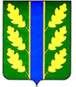 